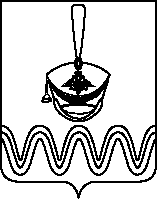 П О С Т А Н О В Л Е Н И ЕАДМИНИСТРАЦИИ БОРОДИНСКОГО СЕЛЬСКОГО ПОСЕЛЕНИЯПРИМОРСКО-АХТАРСКОГО РАЙОНА от 04.08.2017                                                                                  № 246станица БородинскаяО разработке программы комплексного развития транспортной инфраструктуры и программы комплексного развития социальной инфраструктуры Бородинского сельского поселения Приморско-Ахтарского района	В соответствии со ст. 8 Градостроительного кодекса Российской Федерации, Федеральным законом от 29 декабря 2014 г. № 456-ФЗ «О внесении изменений в Градостроительный кодекс Российской Федерации и отдельные законодательные акты Российской Федерации», Федеральным законом от 06 октября 2003 г. № 131-ФЗ «Об общих принципах организации местного самоуправления в Российской Федерации» Уставом Бородинского сельского поселения Приморско-Ахтарского района п о с т а н о в л я е т:Приступить к разработке программы комплексного развития транспортной инфраструктуры и программы комплексного развития социальной инфраструктуры Бородинского сельского поселения Приморско-Ахтарского района.Установить срок подготовки проекта программы комплексного развития транспортной инфраструктуры и программы комплексного развития социальной инфраструктуры до 01 сентября 2017 года.Опубликовать (обнародовать) настоящее постановление на официальном сайте администрации Бородинского сельского поселения Приморско-Ахтарского района в информационно-телекоммуникационной сети «Интернет».Контроль за исполнением настоящего постановления оставляю за собой.Постановление вступает в силу со дня его подписания.Глава Бородинского сельского поселенияПриморско-Ахтарского района                                                            В.В. Туров